Sfântul Iob  
Iob 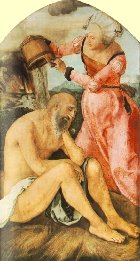 
Elaborat:  Jan ChlumskýComemorarea: 10 mai  Poziția: mărturisitor Deces: secol necunoscut Atribute:  groapă de gunoi, pergament, abces, om amărât BIOGRAFIAProvenea din ținutul Usu și vorbește despre el însuși cartea Vechiului Testament. Îl arată ca bărbat drept, care s-a confirmat în încercări. Drama de bază a vieții sale privește întrebările despre suferință, deci o problemă comună a umanității. A murit ca drept, căruia după suferința trăită tot ce i-a fost luat i s-a înapoiat și cu dobânzi, și a mai trăit pe pământ zile fericite.    REFLECȚII PENTRU MEDITAȚIE PROBLEMA  SUFERINȚEISe pare că a trăit 1000 de ani, înaintea erei noastre în ținutul Usu, care așa cum se menționează, a fost în nord estul Arabiei. Pentru că este vorba de o personalitate istorică, se face referire și în proorocul Ezechiel (Ez 14,14.20), unde este menționat printre cei drepți – în compania lui Noe și Daniel – în dependență de hotărârea Domnului să pedepsească poporul său, împotriva căruia nu puteau ajuta pentru convingere nici intervenția acestor trei. „Era un om în ținutul Uț, al cărui nume era Iob. Omul acesta era neprihănit și drept, se temea de Dumnezeu și se ferea de rău. Și i s-au născut șapte fii și trei fiice” (Iob 1,1-2). Astfel începe să-l descrie cartea veterotestamentară, care continuă cu enumerarea averii acestuia și jertfa arderii de tot a lui Iob pentru fii lui în cazul, că ar păcătui în inimile lor. Apoi au început ispitirile satanei împotriva lui Iob. Satana s-a străduit să afirme, că frica lui Iob față de Dumnezeu (sau poate respectul, evlavia, sinceritatea) este dependentă numai de marile daruri de la Dumnezeu, ceea ce la un drept nu poate fi. Dumnezeu apoi i-a permis Celui Rău să intervină și să lichideze toate acele daruri, numai de viața lui Iob nu avea voie să se atingă. Dumnezeu admite încercări cu suferință, pentru ca cel în cauză să se confirme, să obțină merite și să slăvească maiestatea lui Dumnezeu. Dumnezeu permite aceasta, pentru că are totul în puterea sa și poate să întoarcă totul într-un bine mai mare, fie încă pe pământ, cum a fost la Iob sau în veșnicie. Dar întotdeauna este valabil, că Dumnezeu este adevărat și cel mai drept. Și omul nevinovat poate fi expus încercării și apoi fidelitatea lui arată  și satanei, că omul este capabil să-l iubească pe Dumnezeu și fără interese personale. Și despre aceasta este vorba. În aceasta constă adevărata iubire – să iubești și atunci când nu câștigi nimic din aceasta. A-l iubi pe Dumnezeu doar pentru ceea ce este (și omul, pentru că este creat după imaginea sa, Dumnezeu intervine pentru el și în el a ales locul său). Întâmplarea lui Iob arată, că la întrebările privind sensul vieții și suferința nu pot da răspunsul reflecțiile umane.  Suferința nu ne-o putem explica în mod uman, dar această problemă poate fi rezolvată din punct de vedere al credinței, și în aceasta Iob ne este exemplu. Când soția lui îl îndemna să-l hulească pe Dumnezeu, el i-a răspuns: „Vorbești ca una dintre nebune. Dacă binele îl primim de la Dumnezeu, răul să nu-l primim? (Iob 2,10). Este scris imediat, că în acest timp, cu toate acestea nu a păcătuit cu buzele sale. Mai departe a blestemat ziua nașterii (Iob 3,1), care ca și cum ar pătrunde și ar lăuda moartea spunând: „De ce nu am murit imediat în sântul mamei..?” dar se întreabă și despre sensul căilor lui Dumnezeu. În cartea despre Iob urmează un dialog cu prietenii despre sensul suferinței, dar concluzia lor este, că omul nu are dreptul să ceară, ca Dumnezeu să-i dea socoată, despre ceea ce va face sau ceea ce va permite. La apogeul dramei Domnul i-a recunoscut lui Iob. Este importantă apropierea și prezența lui, aici este ca apărătorul tuturor strâmtorărilor și durerilor. Dumnezeu a recunoscut curăția mâinilor sale și pentru aceasta a fost dispus să ierte prietenii lui, pentru ce s-au făcut vinovați. La începutul întâmplării a fost vorba de căile lui Dumnezeu, care a fost parcă în pericol de amenințarea satanei. În final însă, de la Dumnezeu a venit nu numai harul pentru slujitorul său Iob, ci prin el și pentru prietenii lui. Pentru suferință se obține dublu. După Iob odată cu darurile a venit și un număr impresionat de rubedenii și starea averii sale curând a atins dublul decât înaintea încercării. În final i-a fost dăruit să vadă și a patra generație de urmași. HOTĂRÂREA, RUGĂCIUNEA Răul, care l-a atins pe Iob nu a fost în nici un caz o pedeapsă. Dumnezeu  știe  tot ce permite, și cu El, în suferință și în pierderi se  poate doar câștiga. După modelul lui Iob, voi pune în fața lui Dumnezeu toate suferințele mele și nu voi înceta să apăr cinstea lui. Privirea creștină mă învață, ca suferința mea o pot uni cu cea a lui Cristos și în acest fel să obțin mult mai multe merite și valori pentru alții. Acesta este motivul, pentru care și eu vreau să-l cinstesc și să văd totul ca un dar pozitiv. Atotputernice Dumnezeule, Tu ne trimiți sfinții tăi și ei prin exemplul lor ne îndeamnă pentru o viață mai bună; condu-ne și pe noi, ca nu numai să-l cinstim pe sfântul Iob, ci și să învățăm mereu de la el frica și fidelitatea. Te rugăm pentru aceasta, prin Isus Cristos, Domnul nostru, căci el împreună cu Tine în unire cu Duhul Sfânt viețuiește și domnește în toți vecii vecilor. Amin. (utilizată rugăciunea de încheiere din breviarCu acordul autorului din paginile www.catholica.cz a tradus și pregătit pentru tipar Iosif Fickl 